FKM 10Csomagolási egység: 1 darabVálaszték: D
Termékszám: 0152.0029Gyártó: MAICO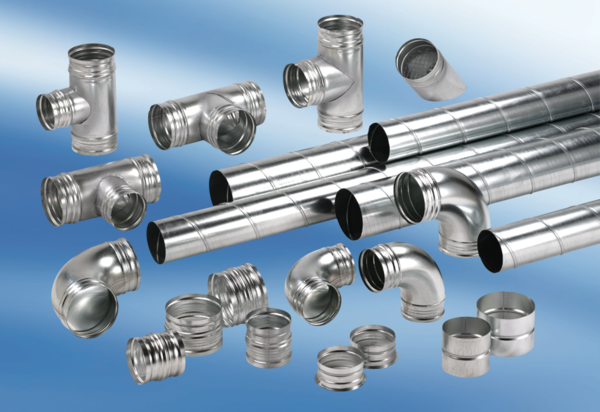 